Thông tin chi tiết kế hoạch lựa chọn nhà thầuTop of FormBottom of FormLoại thông báo Dự án thực  Dự án thực  Dự án thực Hình thức thông báo Đăng lần đầu Đăng lần đầu Đăng lần đầu Số KHLCNT 20171015844 - 00  20171015844 - 00  20171015844 - 00 Tên kế hoạch lựa chọn nhà thầu Mua sắm vật tư  Mua sắm vật tư  Mua sắm vật tư Bên mời thầuZ017106-Nhà máy In tiền Quốc giaZ017106-Nhà máy In tiền Quốc giaZ017106-Nhà máy In tiền Quốc giaTên chủ đầu tư Nhà máy In tiền Quốc gia  Nhà máy In tiền Quốc gia  Nhà máy In tiền Quốc gia Phân loại Hoạt động chi thường xuyên  Hoạt động chi thường xuyên  Hoạt động chi thường xuyên Trạng thái quyết định Đã có quyết định phê duyệt dự án đầu tư  Đã có quyết định phê duyệt dự án đầu tư  Đã có quyết định phê duyệt dự án đầu tư Tổng mức đầu tư  89.320.000 VND   89.320.000 VND   89.320.000 VND Loại dự ánAAANgànhĐịa điểm thực hiện dự án (Thành phố Hà Nội)  (Thành phố Hà Nội)  (Thành phố Hà Nội) Tên kế hoạchCơ quan phê duyệt Nhà máy In tiền Quốc gia Số văn bản phê duyệt Quyết định số 436/QĐ-NMI/HĐTV Ngày phê duyệt 15/09/2017  15/09/2017  15/09/2017 Ngày đăng tải 23/10/2017  23/10/2017  23/10/2017 [Số gói thầu : 1 ]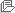 STTS/Hiệu gói thầuTên gói thầuGiá gói thầuNguồn vốnHình thức lựa chọn NTThời gian lựa chọn NTHình thức HĐThời gian thực hiện HĐ11Cung cấp khung nhựa cho hệ thống xử lý nước thải Effluent treatment plant type 94FF89.320.000(VND)Vốn kinh doanh Nhà máy In tiền Quốc giaChỉ định thầu rút gọn,Trong nước,Không sơ tuyển,Một giai đoạn một túi hồ sơTháng 10 2017Trọn gói180 Ngày